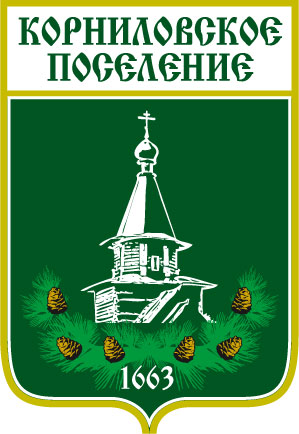 Администрация муниципального образования«Корниловское сельское поселение»____________________________________________________________________________ПОСТАНОВЛЕНИЕс. Корнилово                                               №  92                                 от  24.03.2021 г.О внесении измененийв постановление АдминистрацииКорниловского сельского поселения№62 от 26.02.2021 года       В целях своевременной и качественной подготовки к пожароопасному сезону 2020 года, снижения ущерба от лесных пожаров, своевременного проведения профилактических мероприятий по предупреждению возникновения пожаров, для исполнения протеста Томской межрайонной природоохранной прокуратуры от 22.03.2021 г. №46-2020,ПОСТАНОВЛЯЮ:1. Внести изменения в приложение №1 постановления Администрации Корниловского сельского поселения №62 от 26.02.2021 года согласно приложению №1 к настоящему постановлению.2. Управляющему делами Администрации Корниловского сельского поселения:2.1. Опубликовать постановление Администрации Корниловского сельского поселения №62 от 26.02.2021 года с учетом изменений, внесенных настоящим постановлением, в Информационном бюллетене Корниловского сельского поселения и на официальном сайте Администрации Корниловского сельского поселения (адрес сайта http://www.korpos.ru).3.Контроль за исполнением настоящего постановления оставляю за собой.Глава поселения                                                                                        В.В. МакаровИсп. Панина Д.В.Тел. 46-85-50Приложение № 1 к Постановлению№  92  от   24.03.2021 г.1). Изложить пункт 3 в следующей редакции:2) Изложить пункт 11 в следующей редакции:3Провести работы по устройству минерализованных полос шириной не менее 10 м по периметру населенных пунктовМай-июньГлава поселения11Оформление  паспортов безопасности населенных пунктов  подверженным лесным пожарамдо 26.02Специалист Администрации поселения